KALENDÁR ŠPORTOVÝCH, KULTÚRNYCH A SPOLOČENSKÝCH PODUJATÍ MESTA SPIŠSKÁ BELÁ NA ROK 2024JANUÁR Tenisový turnaj ED CUP – vo štvorhre mužov6.1.2024 (sobota) Trojkráľová zabíjačka/zakáľačka (zmena programu vyhradená)Pietna spomienka na Oslobodenie mesta počas 2. sv. vojny 28.1.2024 (nedeľa) Novoročná bezpečná jazda – automobilová orientačná súťaž pre rodičov s deťmi, začiatočníkov aj pokročilých –  AUTOMOTOKLUB Spišská BeláFutbalový turnaj dorastencov (spoluorganizuje MŠK Slavoj Spišská Belá)FEBRUÁR „Miss bábika“ – súťaž v speve slovenskej uspávanky a ľudovej piesne Bežecké preteky – OZ Tarahumar12.2.2024 (pondelok) Koncert CHF – Evanjelický kostol 13.2.2024 (utorok) - Hauskonzert – ZUŠ 13.2.2024 (utorok) Valentínska kvapka krvi Karneval na ľade – Mesto Spišská Belá 25.2.2024 (nedeľa) Jazda zručnosti „O pohár primátora mesta Spišská Belá“ - AUTOMOTOKLUB Spišská Belá (1.,2. kolo)Divadelné predstavenie/ Premietanie filmu – Mesto Spišská Belá MAREC Turnaj v bedmintone dospelých (amatérov) – telocvičňa ul. Moskovská Medzinárodný týždeň knižníc – súbor aktivít mestskej knižnice Spišská Belá 12.3.2024 (utorok) - Jarný verejný koncert- ZUŠSlovenčina moja, krásne ty zvuky máš – súťaž v prednese poézie a prózy 24.3.2024 (nedeľa) Jarná bezpečná jazda 2.kolo – automobilová orientačná súťaž pre rodičov s deťmi, začiatočníkov aj pokročilých  – usporadúva AUTOMOTOKLUB Spišská Belá Deň učiteľov – slávnostná akadémia Slávnostné obrady uvítania detí do života a prijatie jubilantovHokejový turnaj o Pohár primátora mesta Spišská Belá Jarná opekačka – Cheef from the woods, Faceclub a iné APRÍL  Volejbalový turnaj amatérov o Pohár primátora mesta (telocvičňa Moskovská)8.4.2024 (pondelok)- Koncert učiteľov a absolventov ZUŠ Ladislava MednyánszkehoObvodná súťaž „Beliansky slávik“ – súťaž v speve ľudových piesní28.4.2024 (nedeľa) Súťaž v jazde zručnosti „O pohár primátora mesta Spišská Belá“ – usporadúva AUTOMOTOKLUB Spišská Belá (3.,4.kolo)Slávnostné obrady uvítania detí do života a prijatie jubilantov Divadelné predstavenie/ Premietanie filmu – Mesto Spišská Belá MÁJ Svätofloriánska slávnosť (hasičská slávnosť) nedeľa7.5. 2024 ( utorok) Pietna spomienka na Deň víťazstva nad fašizmomDeň matiek – kultúrne pásmo v kinosále (nedeľa)Míľa pre mamu – OZ Hernička 15.5.2024 (streda) - Koncert absolventov primárneho štúdia - ZUŠ 25.5.2024 (sobota) Plesnivec Vertical Run na chatu Plesnivec Challangeday – Medzinárodný deň pohybuDivadelné predstavenie pre žiakov ZŠ nášho mesta- ZUŠ Deň otvorených dverí pre žiakov materských škôl mesta a okolia -ZUŠ JÚN  31.05.2024 (piatok – nedeľa) – Dni mesta Spišská Belá, v rámci toho:31.5.2024 (piatok) – Firemné športové dni – športové turnaje a súťaže pre zamestnancov 		            firiem zo Spišskej Belej a okolia 1.6.2024 (sobota) – Dni Mesta Spišská Belá  20241.6.2024 (sobota) - Záverečný koncert speváckeho zboru a orchestra v rámci osláv Dni Mesta Spišská Belá - ZUŠ2.6.2024 (nedeľa) – Regionálne hasičské preteky „O putovný pohár primátora mesta“Junior CUP – žiacky futbalový turnaj „O pohár primátora mesta“Primátorská kvapka krvi 17.6.2024 (pondelok) - Koncert absolventov ZUŠSrdcia v pohybe - PretekaRYS29.-30.6.2024 (sobota-nedeľa) Kaštieľne hry Strážky 2024 – Park v Kaštieli StrážkyRegionálny hasičská liga Spiš (RHLS) – hasičský areál Strážky 30.6.2024 (nedeľa) Súťaž v jazde zručnosti „O pohár primátora mesta Spišská Belá (5.,6.kolo) - AUTOMOTOKLUB Spišská BeláOcenenie najlepších žiakov ZŠ a ukončenie dochádzky detí v MŠJÚL  Divadelné predstavenie/ Premietanie filmu – Mesto Spišská Belá Hokejbalový turnaj mužov/chlapcov Belianske jedenástky – regionálna súťaž v kopaní jedenástokBelá Mix Volley CUP – Park  Kaštieľa Strážky27.7. 2024 (sobota) – Fest Fajný Fest (FFF) – Park Kaštieľa StrážkySlávnostné obrady uvítania detí do života a prijatie jubilantov AUGUSTDivadelné predstavenie/ Premietanie filmu – Mesto Spišská Belá Beliansky kapor (4 dňový rybársky maratón, ktorý sa organizuje na Belianskom rybníku)29.08.2024 (štvrtok) – Pietna spomienka na 80. výročie SNPSEPTEMBER  Svätohubertská poľovnícka slávnosť Cyrila Kováčika – regionálna detská hasičská súťažVýročie Lesy Mesta Spišská Belá (Piatok pred SZJ)Petzvalova fotografia – Mesto Spišská Belá (počas SZJ) (zmena programu vyhradená) 21.9.2024 (sobota) – 20. ročník SPIŠSKÝ ZEMIAKARSKÝ JARMOK 2024 21.9.2024 (sobota) Plesnivec SkyRun29.9.2024 (nedeľa) Súťaž v jazde zručnosti „O pohár primátora mesta Spišská Belá (7.,8.kolo) - AUTOMOTOKLUB Spišská BeláOKTÓBER 4.10.-6.10.2024 - 37. ročník medzinárodnej automobilovej orientačnej Súťaže „O putovný pohár Slavomila Rusiňáka“  - AUTOMOTOKLUB Spišská Belá5.10.2024 Jesenná bezpečná jazda – AUTOMOTOKLUB Spišská BeláBeliansky turistický pochod na chatu Plesnivec – Mesto Spišská Belá Zamatová kvapka krvi  Mesiac úcty k starším – kultúrne podujatie pre seniorov – Mesto Spišská Belá  Koncert pri príležitosti Dňa úcty starším – ZUŠJablkové hody (nedeľa)– OZ Hernička, Faceclub a inéImatrikulácia prvákov základných škôl Slávnostné obrady uvítania detí do života a prijatie jubilantov NOVEMBER 15.11.2024  (piatok) alebo 18.11. (pondelok) – Pietna spomienka na Deň boja za slobodu a demokraciuLampášikový sprievod  (nedeľa) – OZ Hernička 24.11.2024 (nedeľa) Súťaž v jazde zručnosti „O pohár primátora mesta Spišská Belá - AUTOMOTOKLUB Spišská BeláDivadelné predstavenie/ Premietanie filmu – Mesto Spišská Belá DECEMBER 06.12.2024 ( piatok) – Mikulášske popoludnie7.12.2024 Tatranský zimný pohár + Zimná bezpečná jazda „Rodičia jazdite opatrne“ - AUTOMOTOKLUB Spišská BeláVianočný swap – OZ Trochu inak15.12. 2024 Belianske Vianoce (na námestí) – prezentácia spolkov, združení a škôlVianočný záverečný koncert -  ZUŠTenisový turnaj – Memoriál Jána Gallika – v dvojhre mužovSlávnostné obrady uvítania detí do života a prijatie jubilantov 26.12.2024 (štvrtok) – Vianočný halový futbalový turnaj o Pohár primátora mesta „Štefansky turnaj“ 31.12.2024 (utorok) – Privítanie nového roka  – Silvester 2024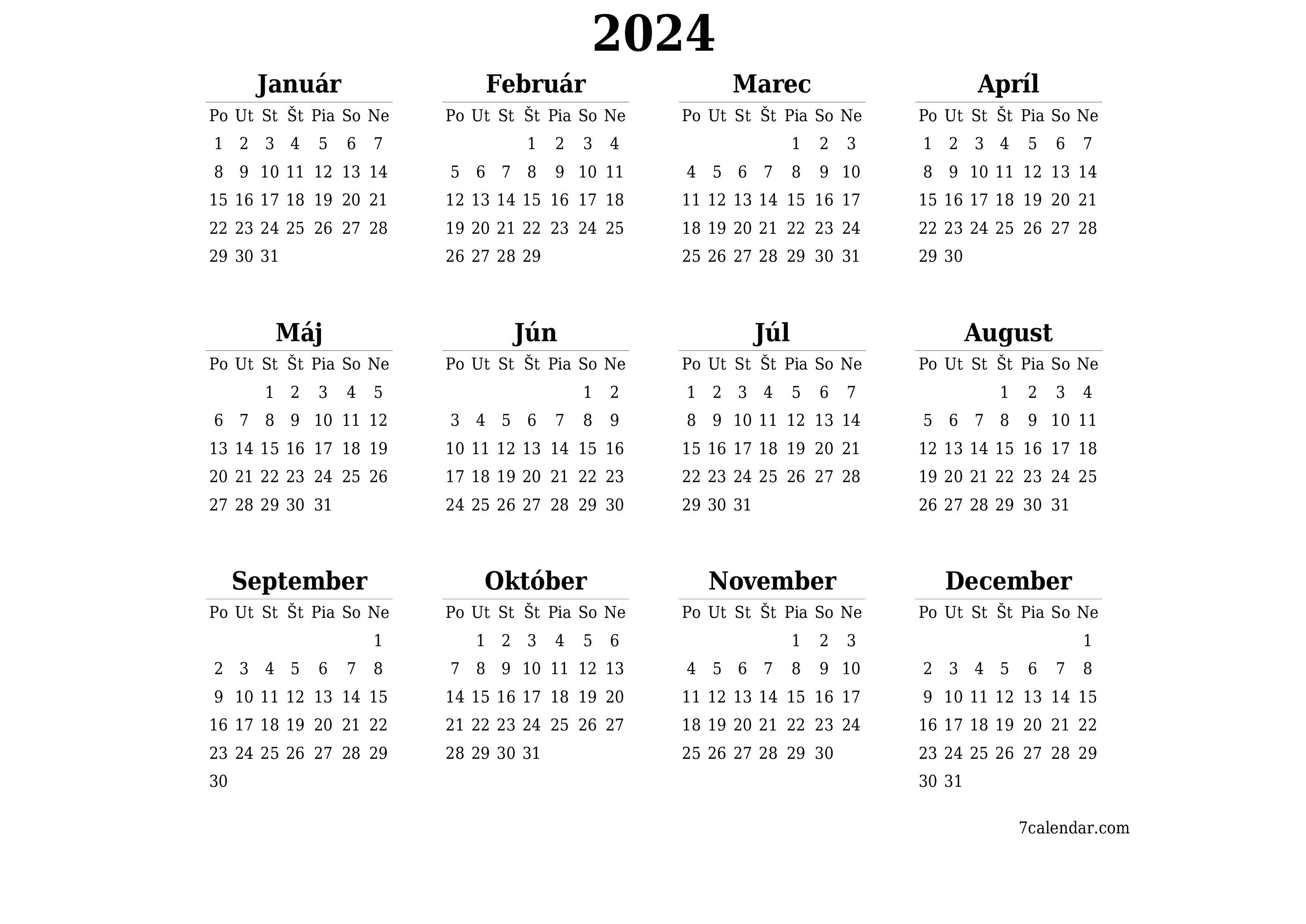 